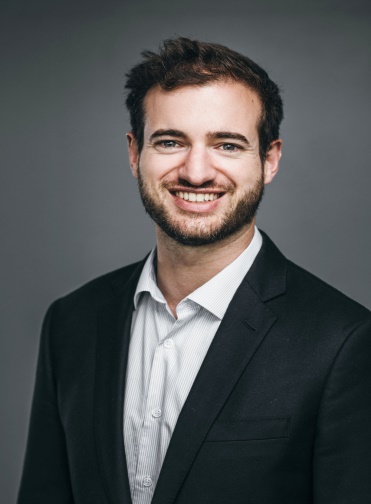 Bewerbungfür eine Einstiegsqualifizierung (EQ) zumHotelfachmannAus- und Fortbildungszentrum für den bremischen öffentlichen Dienst Bremen (AFZ)Referat 40 – berufliche Ausbildung und PraktikaDoventorscontrescarpe 172B28195 Bremen